                                                      ПРОЕКТРОССИЙСКАЯ ФЕДЕРАЦИЯ
САМАРСКАЯ ОБЛАСТЬМУНИЦИПАЛЬНЫЙ РАЙОН Сызранский СОБРАНИЕ ПРЕДСТАВИТЕЛЕЙ СЕЛЬСКОГО ПОСЕЛЕНИЯ УСИНСКОЕ первого созываРЕШЕНИЕот ___________   2015 года  № ____О схеме одномандатных избирательных округов для проведения выборов  депутатов Собрания представителей  сельского поселения Усинское  муниципального района Сызранский Самарской области второго созыва.В соответствии со статьей 18 Федерального закона от 12 июня 2002 года  № 67-ФЗ «Об основных гарантиях избирательных прав и права на участие в референдуме граждан Российской Федерации», статьей 19 Закона Самарской  области от 08 июня 2006 года № 57-ГД «О выборах депутатов представительного органа муниципального образования», Собрание представителей сельского поселения Усинское  муниципального района Сызранский Самарской области                                                           РЕШИЛО :1. Утвердить схему одномандатных избирательных округов для проведения выборов депутатов Собрания представителей сельского поселения  Усинское  муниципального района Сызранский Самарской области сроком на 10 (десять) лет согласно приложению.2. Опубликовать схему одномандатных избирательных округов для проведения выборов депутатов Собрания представителей сельского поселения Усинское  муниципального района Сызранский Самарской области, включая ее графическое изображение, в газете «Красное Приволжье» и  «Усинский  Вестник»Глава сельского поселения Усинское                                        Н.А. Логинов                                             Приложение  №__                                                                                            к решению  Собрания                                                                                                                                          представителей                                                                              от _______2015 года №                                                               Схемаодномандатных избирательных округов для проведения выборов депутатов Собрания представителей сельского поселения Усинское муниципального района Сызранский  Самарской областиодномандатный избирательный округ № 1Границы округа:Село Усинское – улица Победы – дома с № 1 по № 83 (нечетная сторона); село Губино.Место нахождения окружной избирательной комиссии: г. Сызрань, ул. Советская, 41 «а».(161 избиратель)одномандатный избирательный округ № 2 Границы округа:С. Усинское -  улицы:  Гагарина – дома с № 14 по № 22 (четная сторона), дома с № 17 по № 29 (нечетная сторона);   Московская;  Победы – дома с № 2 по № 76 (четная сторона); Советская – дома с № 114 по № 168 (четная сторона); переулок Пролетарский.Место нахождения окружной избирательной комиссии: г. Сызрань, ул. Советская, 41 «а».(190 избирателей)одномандатный избирательный округ № 3 Границы округа:С. Усинское -  улицы: Гагарина – дом № 7;    Ленина – дома с № 89 по № 183 (нечетная сторона), дома с № 94 по № 180 (четная сторона);  Советская – дома с № 93 по № 153 (нечетная сторона).Место нахождения окружной избирательной комиссии: г. Сызрань, ул. Советская, 41 «а».(190 избирателей)одномандатный избирательный округ № 4Границы округа:С. Усинское -  улицы :  Гагарина – дома с № 2 по № 8 (четная сторона); Ленина – дома с № 43 по № 87 (нечетная сторона), дома с № 44 по № 92 (четная сторона); Советская – дома с № 17 по № 89 (нечетная сторона), дома с № 20 по № 112 (четная сторона). Место нахождения окружной избирательной комиссии: г. Сызрань, ул. Советская, 41 «а».(190 избирателей)одномандатный избирательный округ № 5Границы округа:С. Усинское -  улицы: Коммуны;   Ленина – дома с № 1 по № 41 (нечетная сторона), дома с № 2 по № 42 (четная сторона);  Молодежная – дома с № 2 по № 64 (четная сторона), дома с № 1 по № 21 (нечетная сторона);  Советская – дома с № 1 по № 15, № 15 «А» (нечетная сторона), дома с № 2 по № 18 (четная сторона);  Набережная.  Место нахождения окружной избирательной комиссии: г. Сызрань, ул. Советская, 41 «а».(174 избирателя)одномандатный избирательный округ № 6 Границы округа:С. Усинское -  улицы : Карла Маркса – дома с № 33 по № 57 (нечетная сторона),  70 лет Октября, Фридриха Энгельса.Место нахождения окружной избирательной комиссии: г. Сызрань, ул. Советская, 41 «а».(185 избирателей)одномандатный избирательный округ № 7Границы округа:С. Усинское -  улицы :  Карла Маркса – дома с № 1 по № 27 (нечетная сторона), дома с № 2 по 28 (четная сторона);  Ленинградская – дома с № 2 по № 24 (четная сторона), дома с № 1 по № 13 (нечетная сторона);  Молодежная – дома с № 66 по № 92 (четная сторона),  дом № 23; Чапаева – дома с № 2 по № 22 (четная сторона), дома с № 1 по № 21 (нечетная сторона).Место нахождения окружной избирательной комиссии: г. Сызрань, ул. Советская, 41 «а».(162 избирателя)одномандатный избирательный округ № 8Границы округа:С. Усинское -  улицы:   Куйбышева – дома с № 2 по № 38 (четная сторона), дома с № 1 по № 41 (нечетная сторона);   Ленинградская – дома с № 28 по № 44 (четная сторона), дома с № 15 по № 45 (нечетная сторона);  Молодежная – дома с № 29 по № 35; Октябрьская;   Смирницкой;  Чапаева –  дома с № 24 по №38 (четная сторона), дома с № 23 по № 35 (нечетная сторона).Поселок Архангельский.Место нахождения окружной избирательной комиссии: г. Сызрань, ул. Советская, 41 «а».(189 избирателей)одномандатный избирательный округ № 9 Границы округа:С. Печерские Выселки -  улицы: Кооперативная,  Начальная, Приморская,  Советская, Школьная; переулок ПервомайскийМесто нахождения окружной избирательной комиссии: г. Сызрань, ул. Советская, 41 «а».(163 избирателя)одномандатный избирательный округ № 10 Границы округа:С. Печерские Выселки: улица Южная; переулки: Безымянный, Пролетарский. Поселки:  Лесная Поляна, НовогубинскМесто нахождения окружной избирательной комиссии: г. Сызрань, ул. Советская, 41 «а».(159 избирателей)                                                                        Приложение № ___                                                                        к решению Собрания                                                                        Представителей №__ от______2015г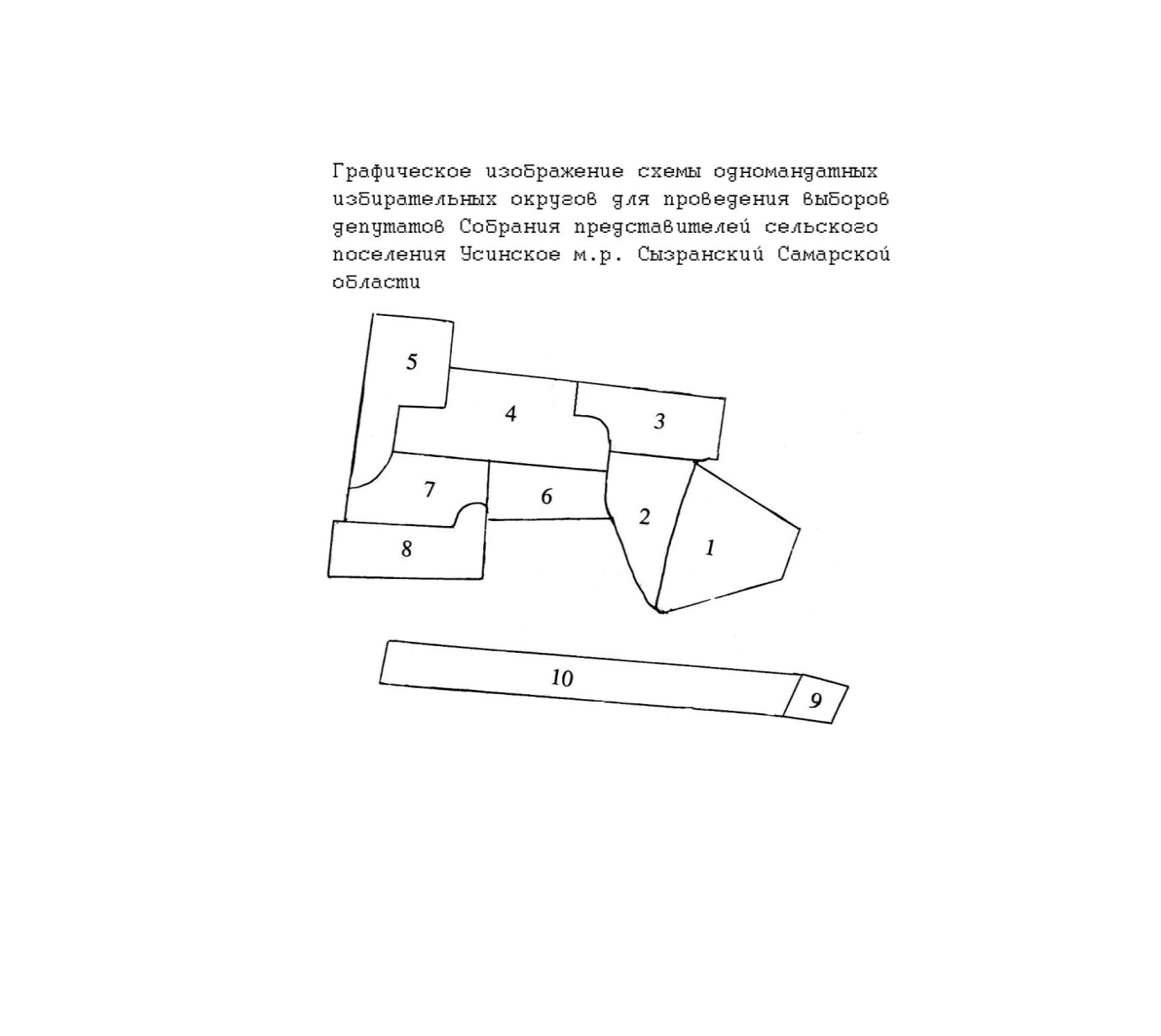 